MATH 201       Practice Problems for Test III(Revised)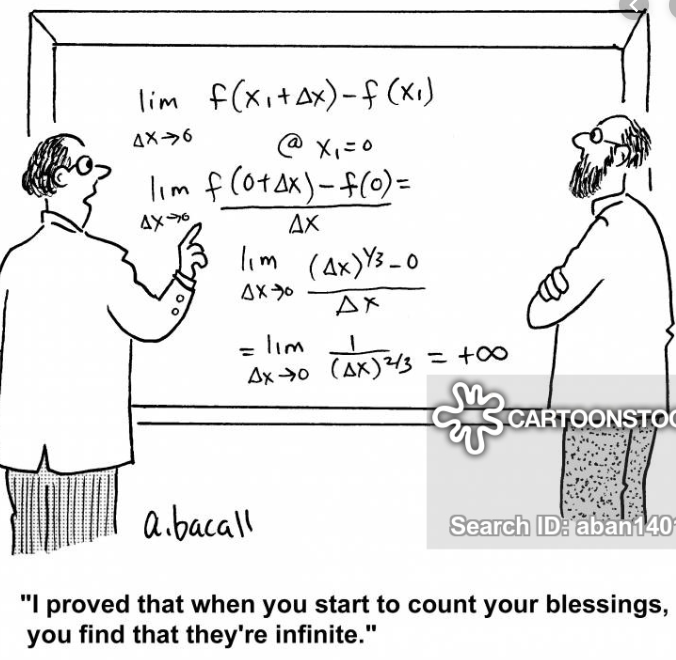 For any real numbers, c and d, let us define the binary operation  as follows:c  d =   c2 + d2 – 1 Give either a brief justification or counterexample for each of the following assertions: The set of integers is closed under the operation  . The set of even integers is closed under the operation  ? The set of odd integers is closed under . The set of positive integers is closed under .The set of rational numbers is closed under .The set of irrational numbers is closed under .  Let S be the set of all polynomials for which odd powers of x (i.e., 1, 3, 5, 7,…) do not appear.    For example,  4 + ½ x2 –  x8  .(a)   Is S closed under the operation of differentiation?  Why?Is S closed under the operation of taking the second derivative?Is S closed under the operation multiplication by x3?Is S closed under the operation multiplication by x4?(e)    Is S closed under the following unary operation, ● ?   	For all p     Note:   that polynomial p is evaluated at 1 + x4 (f)    Is S closed under the following binary operation ?          	For all p     Here as before, we interpret p(1 + x) is the polynomial p evaluated at 1 + x.  Define the following binary relation R on N.  For c, d  Z+,  cRd if  |c – d | < 5.  (Justify each answer!)	(a)   Is R reflexive?   Why?	(b)   Is R symmetric?  Why?		(c)   Is R transitive?  Why? Define the binary relation R on a non-empty set, S, of books as follows:   For a, b  S,  aRb if book a costs more and contains fewer pages than book b.  (Justify each answer!)	(a)   Is R reflexive?   Why?(b)   Is R symmetric?  Why?	 (c)   Is R transitive?  Why?  Again, let S be a non-empty set of books.  Let H be the binary relation defined by:  for a, b  S,  aHb if book a costs more or contains fewer pages than book b. (Justify each answer!)(a)   Is H reflexive?   Why? (b)   Is H symmetric?  Why?			(c)   Is H transitive?  Why?Let x and y be real numbers.  Prove that if x2 + 5y = y2 + 5x.  Prove that either x = y or x + y = 5.Using the Euclidean algorithm, find the gcd of  7701543 and  3141 Using the method of contrapositive proof, prove each of the following statements: Suppose that x, y  Z.   If x2(y + 3) is even, prove that x is even or y is odd.Let a Z. Prove that if a2 is not divisible by 4, then a is odd.Prove that there exist no integers a and b for which 390a + 63b = 1.Use Fermat’s little theorem to show that 17 divides 11104+1.Prove that   is irrational.  Let a Z. Prove that    Let a, b Z.  Prove that (a – 3)b2 is even if and only if a is odd and b is even.The three most recent appearances of Haley’s comet were in the years 1835, 1910, and 1986.  The next occurrence will be in 2061.  Prove that  18351910 + 19862061   Find 201313 (mod 13)Let W be the set of all words in the 2019 edition of the Oxford English dictionary.  Define xRy if x and y have at least one letter in common. Is R reflexive? Symmetric?  Transitive?  Let A= R3. Let a∼b mean that a and b have the same z coordinate. Does this define an equivalence relation?Let S be a finite set and A=P(S), the power set of S.  For any a,b∈A, let a∼b mean that a and b have the same cardinality (that is the same number of members). Show that ∼ is an equivalence relation. Compute the equivalence classes when S ={1,2,3}.The following purports to prove that the reflexivity condition is unnecessary, that is, it can be derived from symmetryand transitivity:Suppose a∼b. By symmetry, b∼a. Since a∼b and b∼a, by transitivity, a∼a. Therefore, ∼ is reflexive.What's wrong with this argument? True or False?  Explain.If R is an equivalence relation on a finite non-empty set A, then the equivalence classes of R all have the same number of elements. Let R be a relation defined on the set Z by aRb if a ≠ b. Then R is symmetric and transitive. Define GCD.  Prove  that gcd(n, m) = gcd(n + m, m).  Show that gcd(n, m) = gcd(n − m, m). Give an example to show that gcd(n, m) = gcd(n + m, n − m) need not be true.  Suppose that n is even and gcd(n, m) = 5. Show that m is odd. Find all numbers k with 0 ≤ k ≤ 100 such that gcd(100, k) = 5.(a)  Show that there is no integer x satisfying the equation 2x + 1 = 5x – 4(b)  Show that there is no integer x satisfying the equation 18x2 + 39x – 7 = 0   (c)   Show that the system of equations11x – 5y = 79x + 10y = -3has no integer solution.Let A = {1, 2, 3, 4, 5}, and let R = {(1, 1), (1, 3), (1, 4), (2, 2), (2, 5), (3, 1), (3, 3), (3, 4), (4, 1), (4, 3), (4, 4), (5, 2), (5, 5)} define an equivalence relation on A.      (You may wish to check this!)   Which of the following is an equivalence class? {1, 2, 3}            b) {2, 3, 5}         c) {1, 3, 4}          d) {1, 2}          e) {1, 2, 3, 4, 5}   State Euclid’s lemma.  Prove that gcd(a, bc) = 1 if and only if gcd(a, b) = 1 and gcd(a, c) = 1.  Let X denote the set of all continuous functions on [0, 1]. Is X closed under addition, subtraction, multiplication, division? Is X closed under composition?  Differentiation?    Let A be the set of all polynomials in the variable x.   Is A closed under:Addition, subtraction, multiplication, composition, differentiation?  Consider the unary operations in A defined by, for    (ii)  U(p) =         (iii)  U(p) = x2p(x)Under which of these operations is A closed? (a)  Prove that is irrational.(b) Find 22019 mod 17 Find 22019 mod 33.Find the units and ten digits of (984321)(454443)(444555).  Let Y be the power set of a finite non-empty set F.  Is Y closed under complements?  Is Y closed under union?  Intersection?